        KAIPOLAN VIRE RY        KAIPOLAN VIRE RY        KAIPOLAN VIRE RY        KAIPOLAN VIRE RY        KAIPOLAN VIRE RYMATKALASKUMATKALASKUMATKALASKUMATKALASKU        KAIPOLAN VIRE RY        KAIPOLAN VIRE RY        KAIPOLAN VIRE RY        KAIPOLAN VIRE RY        KAIPOLAN VIRE RYMATKALASKUMATKALASKUMATKALASKUMATKALASKULaskuttajan nimi Laskuttajan nimi HenkilötunnusHenkilötunnusTilinumeroTilinumeroLähiosoiteLähiosoitePostiosoitePostiosoitePuhelinMatka alkoiMatka alkoiMatka päättyiMatka päättyiMatkareittiMatkareittiMatkan tarkoitusMatkan tarkoitusAjo kmPvmKloPvmKloKILOMETRIKORVAUKSETKILOMETRIKORVAUKSETKILOMETRIKORVAUKSETKILOMETRIKORVAUKSETKILOMETRIKORVAUKSETKILOMETRIKORVAUKSETKm yht.Km yht.á-hintaá-hinta0,20KM-KORVAUKSET yht.KM-KORVAUKSET yht.MUUT KULUT (matkat, majoitus, ruokailu ym. kuitit)MUUT KULUT (matkat, majoitus, ruokailu ym. kuitit)MUUT KULUT (matkat, majoitus, ruokailu ym. kuitit)MUUT KULUT (matkat, majoitus, ruokailu ym. kuitit)MUUT KULUT (matkat, majoitus, ruokailu ym. kuitit)MUUT KULUT (matkat, majoitus, ruokailu ym. kuitit)MUUT KULUT (matkat, majoitus, ruokailu ym. kuitit)Liite nroYht. €1.2.3.4.5.KULUT YHTEENSÄKULUT YHTEENSÄKULUT YHTEENSÄKULUT YHTEENSÄKULUT YHTEENSÄKULUT YHTEENSÄKULUT YHTEENSÄKULUT YHTEENSÄMaksetut ennakotMaksetut ennakotMaksetut ennakotMaksetut ennakotMaksetut ennakotMaksetut ennakotMaksetut ennakotMaksetut ennakotMAKSETAAN MAKSETAAN MAKSETAAN MAKSETAAN MAKSETAAN YHTEENSÄ  €YHTEENSÄ  €YHTEENSÄ  €Vakuutan antamani tiedot oikeiksiVakuutan antamani tiedot oikeiksiVakuutan antamani tiedot oikeiksiVakuutan antamani tiedot oikeiksiPäiväysMatkalaskun tekijäMatkalaskun tekijäPäiväysHyväksynytHyväksynyt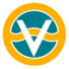 